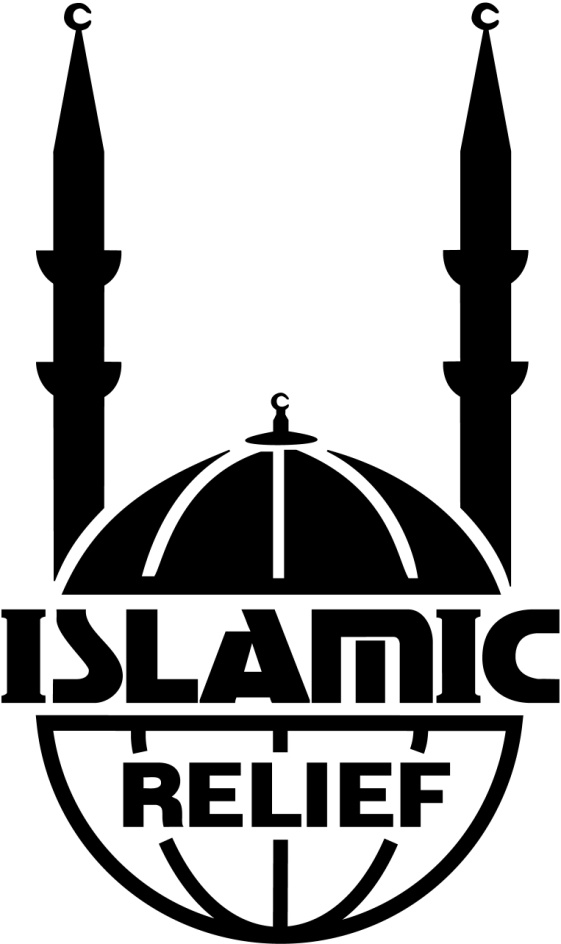 ISLAMIC RELIEF WORLWIDE - AFGHANISTANTENDER FOR NEED ASSESSMENT REF# IRW/004/2021 Publish Date:    15. Apr. 21Closing Date:    24. Apr. 21Business Name:Owner Name: Phone Number:Email Add:Supplier must sign and stamp all pages of the Tender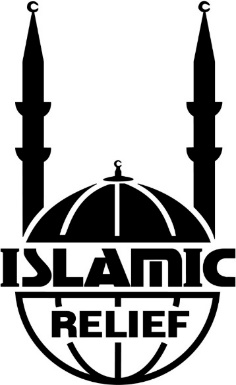 Date: 15 April, 2021	Subject: Request for Price Quotation for Need AssessmentToFrom:Please quote for your best price for the following services:In Word: Please sign and stamp each pagesAll tenders are required to be submitted before Wednesday 24th April 2020, 02.00 pm AFG time pursuant to the attached guidelines for submitting a quotation and in to below address:House No#24, Street #3, Qalai Fatullah, Kabul, AfghanistanFor any issues relating to the tender or its contents please email directly to  procurement.afg@islamic-relief.org.af Homaira.abdullah@islamic-relief.org.afAll quotation providers are requested to fill in Appendix 1 and 2 below when submitting their proposal to IRW.appendix 1Summary of Bid PricesWe have carefully checked and examined all bid documents and we are offering the costs above on a fixed basis and they are not subject to any changes or alterations including those due to currency fluctuations.  Total Price AFN (Afghanis):In words 		[______________________________________]Bidder’s Signature                                              Stamp                                         DateBidder is required to stamp this document with their legal company stamp no bid will be accepted without a genuine company stamp                     Tenders must contain following:Sl.Name of itemSpecificationUnitQty.Fee1Conducting Need Assessment on Health Sector particularly for Mother and Child healthcare & primary Health care in Kabul, Bamian, Balkh, Nangarhar and Herat Provinces.As per the TORThe total fee  must be including all required charges and taxAs per TORJob1Grand Total (the given price must be including the tax) =Grand Total (the given price must be including the tax) =Grand Total (the given price must be including the tax) =Grand Total (the given price must be including the tax) =Grand Total (the given price must be including the tax) =Grand Total (the given price must be including the tax) =No. DescriptionTotal Price in AFN (Afghanis)1Grand Total Bid Price2Discount Ratio (if any) … % and the amount 3Grand Total after Discount 4Number of days required for assignment Price must be given in AFNEach page of the document (RFQ/TOR) must be signed and stampedCopy of the firm or individual license to be attachedThe firm or individual must be expert and certified of the related fieldAll the costs (transportation, Tax, ticket, accommodation) must be included in the given feeFinal report must be generated after the completion of need assessmentRelated experience letter/contracts must be submitted along with the RFQ